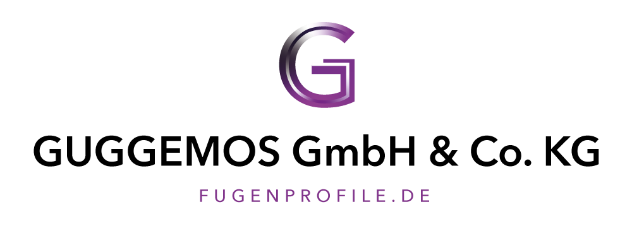 Profilsystem Herkules ERAusschreibungstext:
 orange markierte Angaben sind vom Planer auf das jeweilige BV. anzupassen _________ mHerstellen einer Dehn- / Pressfuge / Tagesfeldabschalung mit Schwerlastfugenprofil Herkules EREigenstehendes Profilsystem mit verstärktem, zweiteiligem Profilkopf. Werkstoff S355JR mit Sinuswellenschnitt. Fugensystem für ein erschütterungsfreies Überfahren von Flurförderfahrzeugen. Vor Betoneinbau setzen und auf oberflächenfertige Höhe der Betonbodenplatte mittels integrierten Gewindefüßen nivellieren.Querkraftverdübelung gegen horizontalen und vertikalen Versatz der BodenplatteQuerkraftdübel QK20/25, e = 500 mm, kunststoffbeschichtet(Prüfbericht über Auszugsverhalten der TU München erforderlich)Sicherung der Höhenlage durch die am Profil integrierte Dornhülse HNL20/25Profilbezeichnung:		Herkules ERProfilhöhe:			100 - 400 mmProfilkopf:			rostschutzgrundiert / feuerverzinkt / Edelstahl Werkstoff 1.431Querkraftdübel:		Ø 20 mm / Ø 25 mm Länge 400 mmElementlänge:		2500 mm€ __________/ lfm	€  ______________ GesamtBezugsquelle:Guggemos GmbH & Co. KGIglauer Straße 686316 Friedberg OT DerchingTel: +49(0)821/455 969 0Fax +49(0)821/455 969 6service@fugenprofile.dewww.fugenprofile.de